Педагоги областного Дворца творчества и их выпускники 2016/2017 учебного года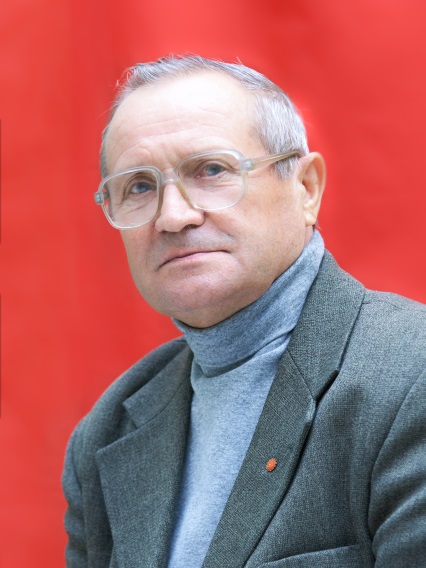 Покаташкин Валентин  ПетровичНародная студия изобразительного Искусства В.П.Покаташкина9 учащихся поступили:Государственный институт управления и специальных технологий, специальность «Дизайн»;Белорусский государственный университет, специальность «Дизайн»; Белорусский государственный университет транспорта, кафедра «Архитектура»;Дальневосточный федеральный университет, школа искусства, культуры и спорта, кафедра графического дизайна;Учреждение образования «Гомельский государственный художественный колледж», специальность «Художник-оформитель» 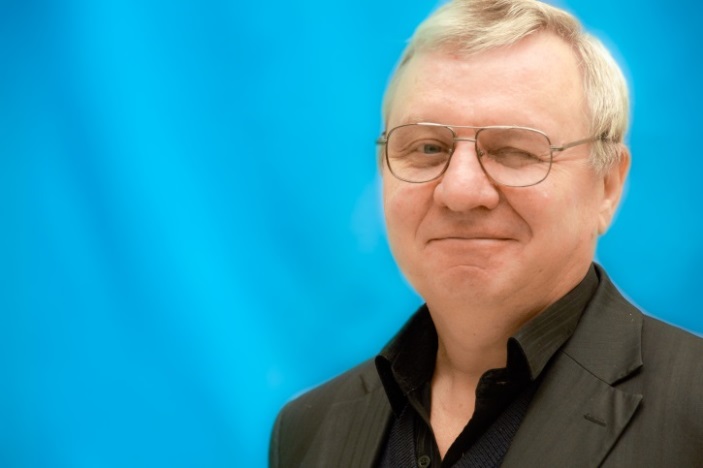 Шуремов Геннадий  Викторович Народная студия  изобразительного  искусства В.П.Покташкина 3 учащихся поступили: УО «Белорусский государственный университет транспорта», кафедра «Архитектура»;УО «Гомельский государственный художественный колледж», специальность «Дизайн» 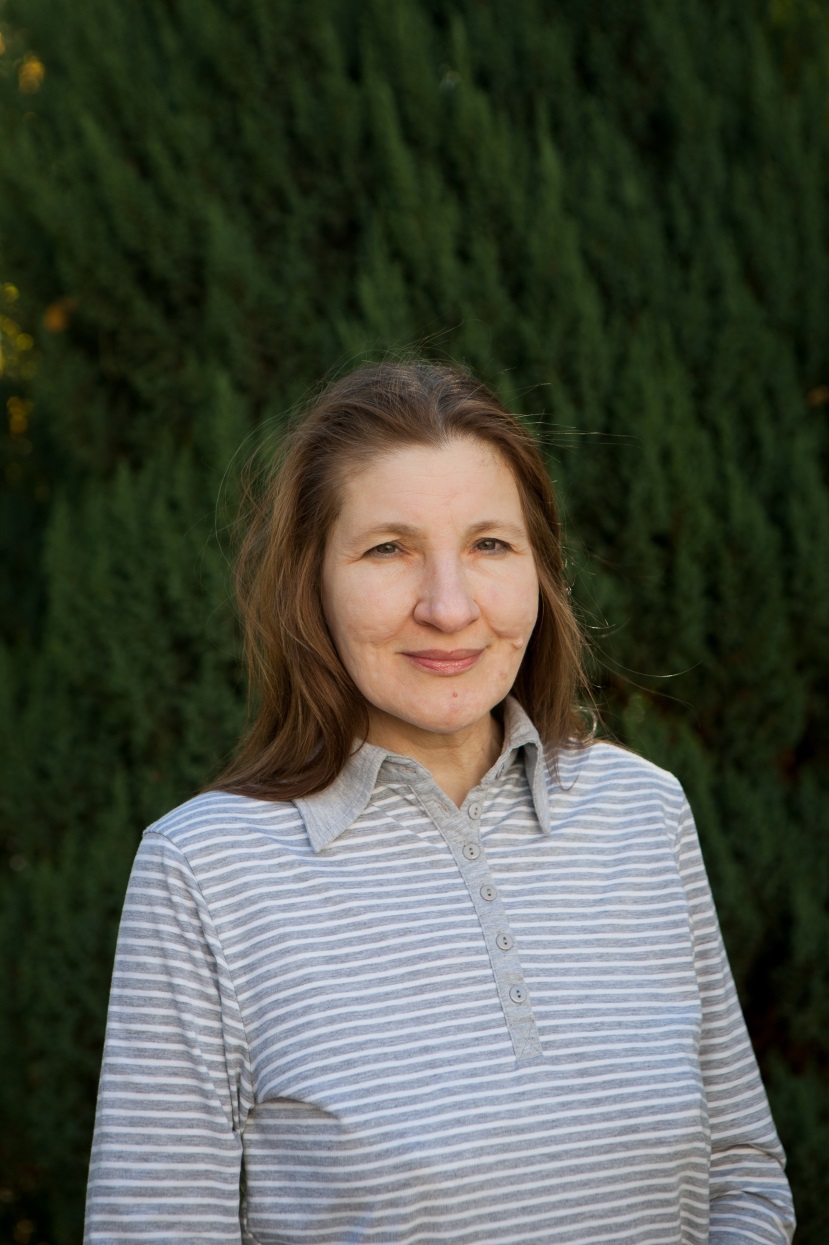 Шабалтас Анжелика НиколаевнаНародная студия изобразительного      искусства В.П.Покаташкина 2 учащихся поступили:УО «Гомельский государственный художественный колледж», специальность «Дизайн» 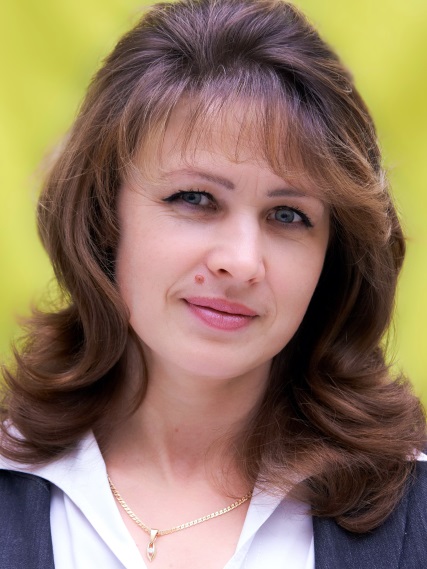 Барсукова  Надежда ГеоргиевнаНародная студия декоративно-прикладного творчества1 учащийся поступил: УО «Мозырский государственный педагогический университет им.И.П.Шамякина», технолого-биологический факультет, специальность «Обслуживающий труд и изобразительное искусство»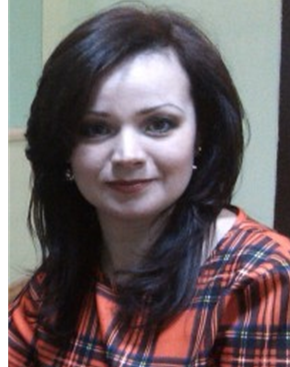 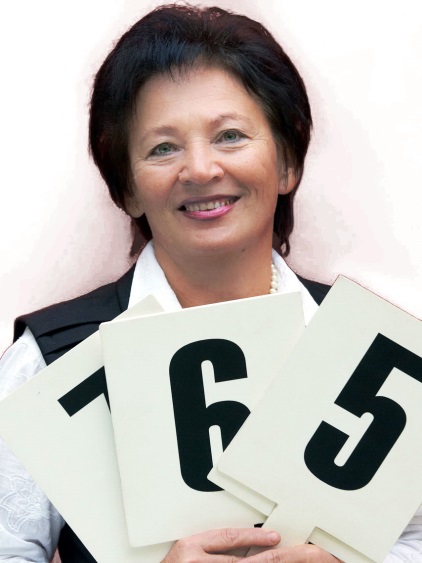 Колоцей Любовь АндреевнаТворческое объедиение «Актио»3 учащихся поступили:УО «Гомельский государственный колледж искусств имени Н.Ф.Соколовского», народное творчество (народные обряды и праздники, режиссура)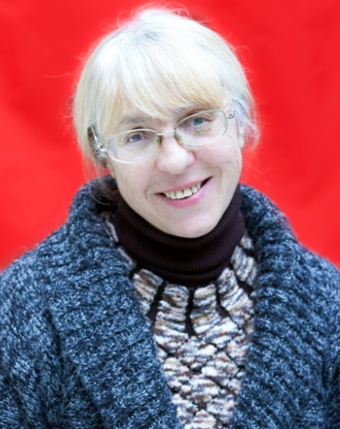 Козлова Елена Владимировна Образцовый театр юного зрителя «Ровесник»2 учащихся поступили: Белорусская государственная академия искусств, актерское искусство; Высшее театральное училище (институт) им.М.С.Щепкина, Кафедра мастерства актера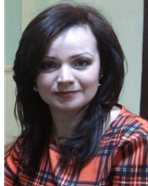 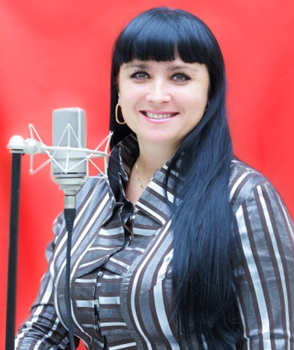 Журавлева Ольга Владимировна  Вокальная студия 1 учащийся поступил:УО «Гомельский государственный колледж искусств им.Н.Ф.Соколовского», эстрадный вокал 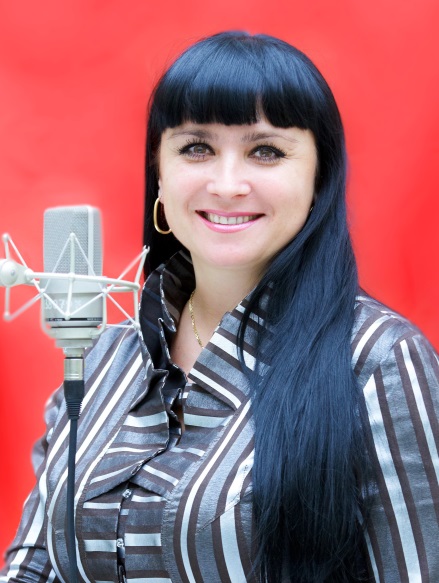 Хлыповка Тамара Владимировна Образцовая вокальная студия «Musik way»1 учащийся поступил: УО «Белорусский государственный университет культуры и искусств», факультет музыкального искусства, искусство эстрады (режиссура) 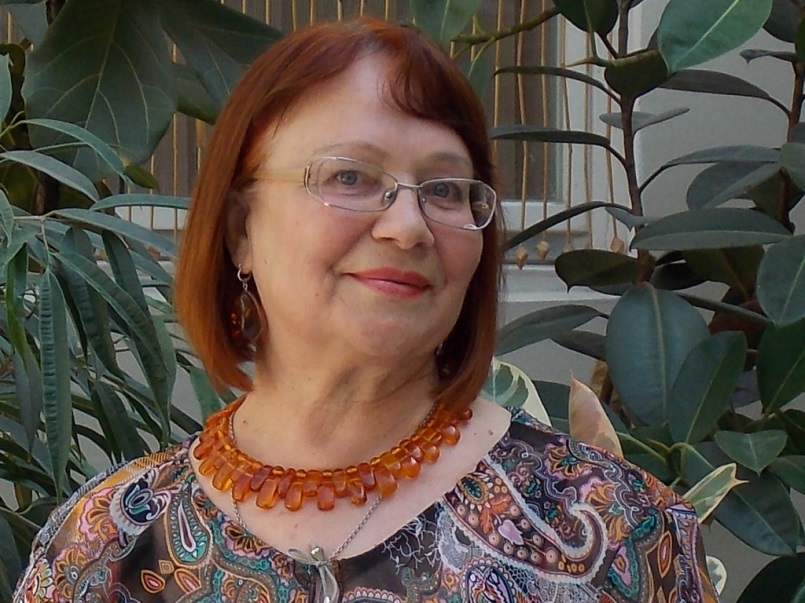 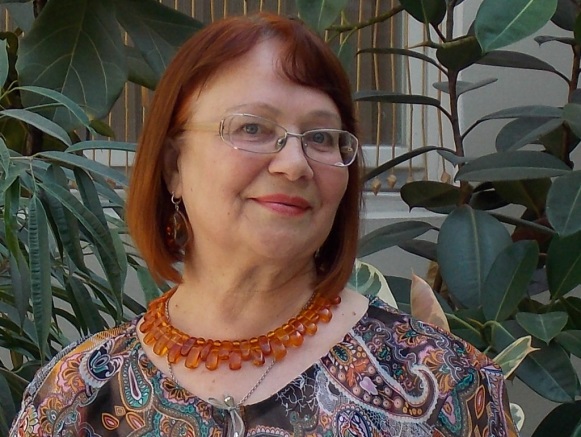 Никитина Нина НикифоровнаШкола «Молодой литератор»2 учащихся поступили:УО «Белорусский Гомельский государственный университет имени Ф.Скорины»;УО «Гомельский государственный педагогический колледж имени Л.С.Выготского»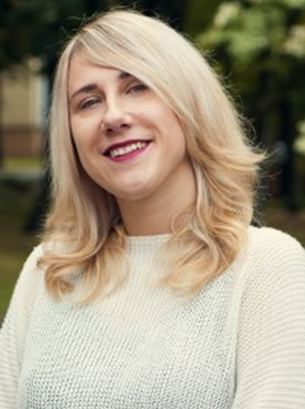 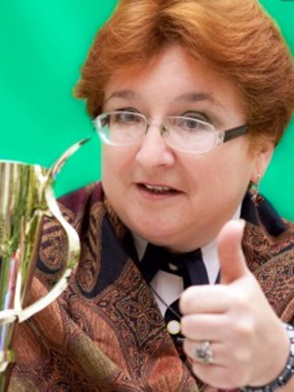 Клуб интеллектуальных игр «Белая рысь» Климович Тамара Васильевна Климович Ольга Леонидовна10 учащихся поступилиАкадемия управления при Президенте РБ, факультет управления операционными системами;Витебский медицинский университет, фармацевтический факультет;Витебская духовная семинария;Белорусский государственный университет, филологический факультет;МФТИ, факультет проблем физики и энергетики;БГУИР, факультет информационных технологий и управления, факультет радиоэлектроники и электроники;Гомельский государственный медицинский колледж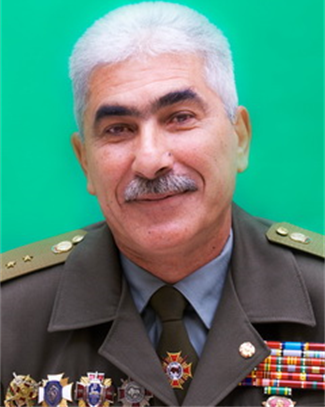 Рахматов Юнус Юсуфович Военно-патриотический клуб «Честь»7 учащихся поступили:Академия Министерства внутренних дел Республики Беларусь, юридический  факультет;МИТСО, юридический факультет;Академия Министерства внутренних дел Республики Беларусь, факультет РХБЗ;Горьковский институт военных финансистов, специальность: финансы и бухгалтерия в воинских подразделениях; Академия Вооруженных Сил Республики Беларусь факультет артиллерийских сил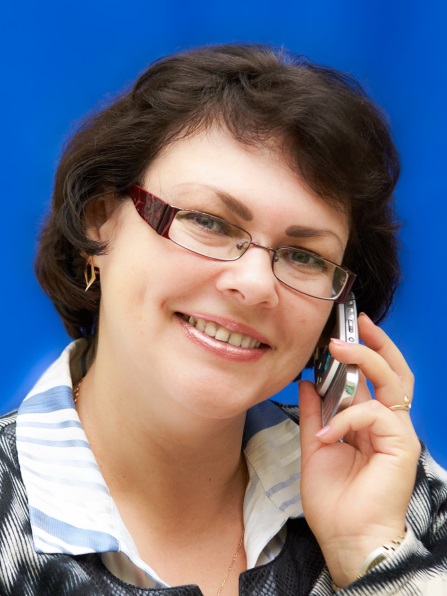 Белодедова Татьяна АлександровнаКлуб «Лидер»3 учащихся поступили:УО «Минский государственный лингвистический университет», специальность: финансы и бухгалтерия в воинских подразделениях;УО «Гомельский государственный университет имени Ф.Скорины», социальная педагогика;УО «Белорусский государственный университет транспорта»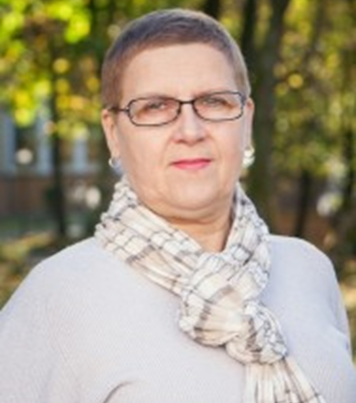 Скакун Светлана БорисовнаWEB-программирование, Основы Программирования4 учащихся поступили: УО «Белорусский государственный университет информатики и радиоэлектроники» (программное обеспечение информационных технологий, искусственный  интеллект);УО «Белорусский государственный университет» 